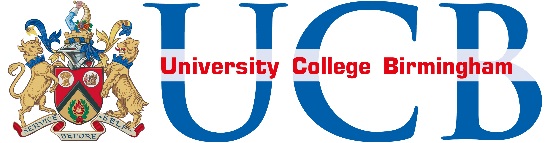 External Examiner System (Taught Provision)Request for Extension of External Examiner Appointment Beyond Four YearsPlease note that extensions of appointment for a fifth year are only granted in exceptional circumstances and have to be formally scrutinised and approved by the Pro-Vice-Chancellor (Curriculum, Teaching and Learning) or their nominee.Extensions should not be requested unless the School or Curriculum & Quality Department has received confirmation from the external examiner that they are able to continue.Section 1 – Previous ReportsPlease confirm all previous reports have been received from the external examiner.Yes / No	(if no please contact Curriculum & Quality Department all reports will need to have been received in order to grant an extension)Section 2 – Reason for requesting the extension of appointmentSection 3 – Appointment DetailsSection 4 – School-level confirmation of extension request (Executive Dean of School or nominee)The form should now be sent to the Pro-Vice-Chancellor (Curriculum, Teaching and Learning) or their nominee for scrutiny and approval at University-levelSection 5 – University-level approvalI can confirm the extension of appointment request has been scrutinised at University-level.(Please delete as appropriate*)The extension of appointment is – supported at University-level The extension of appointment has not been supported at University-levelComments from Pro-Vice-Chancellor (Curriculum, Teaching and Learning)This form should now be forwarded to Curriculum & Quality Department for central storage.Contact DetailsEmail: j.reid@ucb.ac.ukTel:  01210 604 1000 ext 2427Curriculum & Quality DepartmentName of ExaminerSchoolProgramme(s)Academic Year of extension request[If the extension request is for the external examiner to see a programme out through a wind-down phase please indicate this and give an estimate as to how long the process will take][please indicate if there are to be any changes to the appointment for the duration of the extension e.g. fee level)]Name:Date:Please include in this box any comments you wish to be noted about the extension request.Signed:Date: